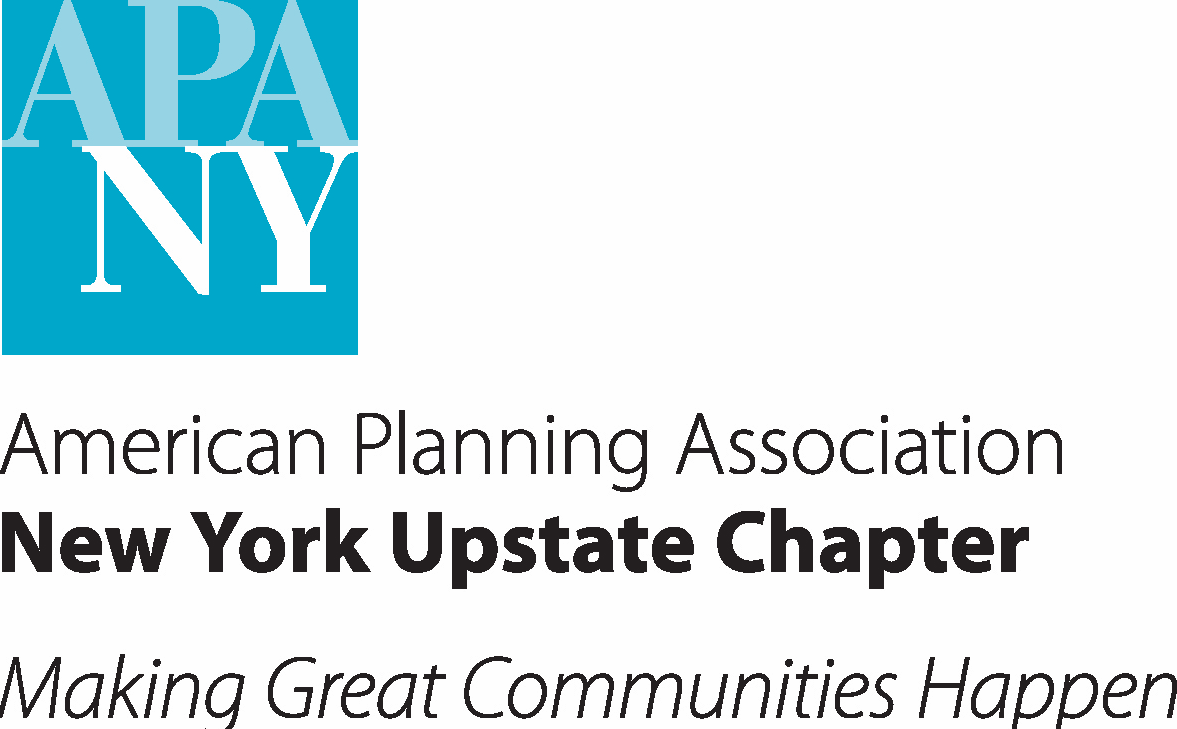 September 12, 2017Dear Sponsor:We are writing to invite you to sponsor the 2017 New York Upstate American Planning Association chapter conference. The conference will be held on Friday, October 13th at the beautifully restored Marriott Syracuse Downtown formerly known as the Hotel Syracuse.  Breakfast will be followed by two concurrent tracks of sessions.  Lunch will incorporate the annual business meeting and awards ceremony.   There will be one session after lunch with a tour to close out the day.  The conference is an opportunity for planners and community advocates to learn and share successful strategies for revitalization in the Upstate region.  Please consider joining us at Onondaga Historical Association on Thursday evening for a private viewing of the acclaimed movie Beneath the Surface: The Storied History of Onondaga Lake. There will be a social hour at 317 Montgomery Street at 5pm (next door to Onondaga Historical Association) before the movie which will begin at 7pm.We hope that you will join us at this important event and invite you to review our sponsorship opportunities.  Due to the length of the conference, there are fewer larger opportunities to sponsor, but we are looking for many smaller commitments to help offset the cost of the event.  All sponsors will be appropriately recognized.  All sponsorships are available on a first-come, first-serve basis through October 3, 2017.  For information on availability, please contact Jen Topa by phone at (585) 354-3214 or jen@highland-planning.com.Make checks payable to:                                                          	NY Upstate APA ChapterSend payment to:                                                       		NY Upstate APA Chapter                                                                                                            	c/o Eve Holberg								PO Box 388								Buffalo, NY 14207Thank you for your support of the NY Upstate APA Chapter.  We look forward to seeing you at the conference!Best Regards,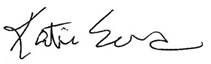 Katie Evans                                                                                                      	Chapter President                                                                         	    	